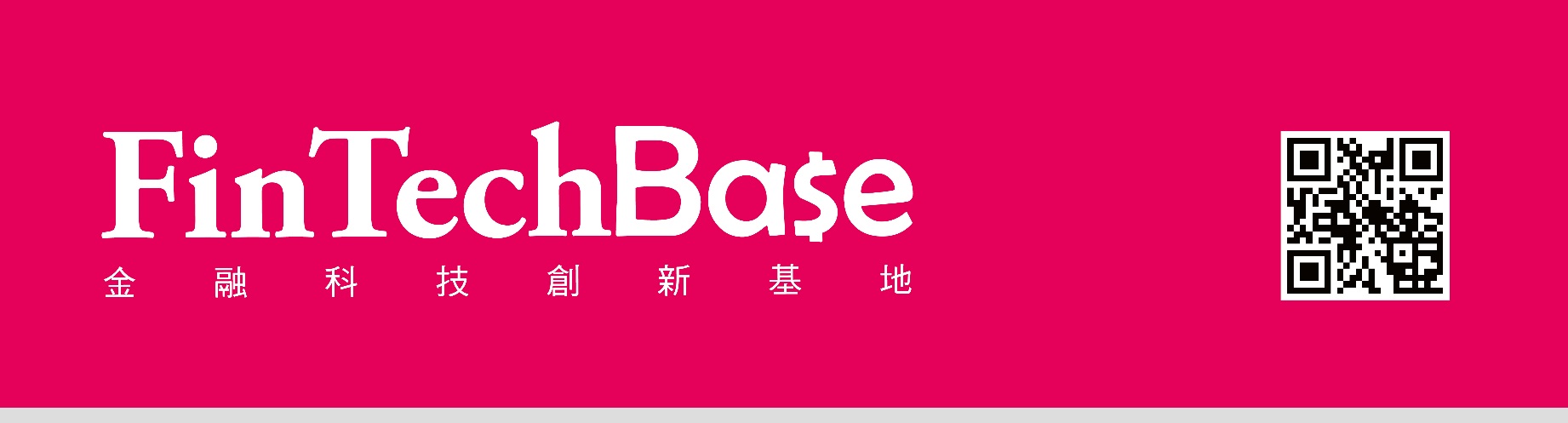 2018金融科技系列創新講座為推動金融業運用科技創新服務，金融監督管理委員指示台灣金融服務業聯合總會(簡稱金融總會)設立「金融科技發展基金」，協助研發金融科技創新服務及培育金融科技人才。資策會數位服務創新研究所在金融總會指導之下，推動「金融科技創新創業及人才培育計畫」，規劃辦理「2018金融科技系列創新講座」，將講座主題雙專業化，聚焦於金融科技六大專業領域，分別為「資安與法規」、「財富管理科技」、「互聯網金融」、「物聯網金融」、「金融大數據」、「保險科技」，希冀透過六大專業領域金融科技系列講座，結合校園的金融科技學術研發能量，將傳統金融服務與創新科技技術結合，深化金融相關從業人員跨領域全面性且多元化的專業能力。本場次講座特邀請李永銘教授前來分享「保險科技創新模式」，演講內容提及保險科技的營運模式、創新與發展趨勢、案例分析及保險科技的機會與挑戰。本講座活動免費，席次有限，請立即報名以免向隅！更多講座訊息，請上官網：http://fintechbase.com.tw/活動日期：107年10月02日(二)活動地點：國立臺灣科技大學 國際大樓IB 104教室報名網址：https://fintechbase.com.tw/index.php/fintech-news/events-calendar/2018lectures/20181002fintech-lecture-ntust.html活動對象：歡迎各金融機構從業人員、金融相關公會及周邊單位人員、科技資訊人員、新創事業人員，參加活動請攜帶「名片」入場。活動議程：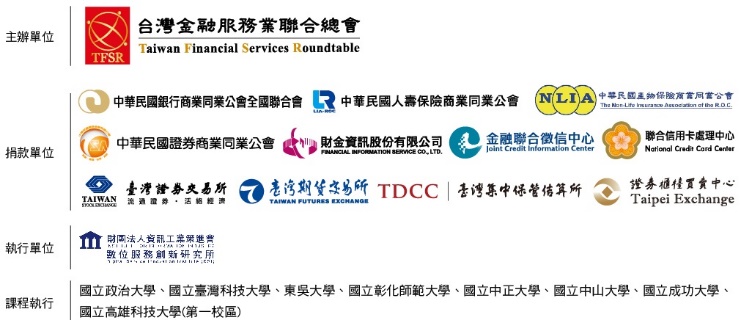 時間主題主講人主講人18:15~18:25學員簽到學員簽到李永銘  教授18:25~18:35FinTechBase計畫簡介、播放影片FinTechBase計畫簡介、播放影片李永銘  教授18:35~19:15保險科技創新模式(上半場)保險科技創新模式(上半場)李永銘  教授19:15~19:20休息時間休息時間李永銘  教授19:20~20:10保險科技創新模式(下半場)保險科技創新模式(下半場)李永銘  教授20:20~21:05Q&AQ&A李永銘  教授註1：主辦單位保有調整活動內容的權利﹔註2：若遇到颱風或不可抗力之情事需停課，經行政院人事行政局公告辦理，則該場次活動配合公告停止當日講座並延期舉行。若報名當天臨時有事，應事先告知主辦單位，可採請假制；無故未到三次者，取消上課資格。註1：主辦單位保有調整活動內容的權利﹔註2：若遇到颱風或不可抗力之情事需停課，經行政院人事行政局公告辦理，則該場次活動配合公告停止當日講座並延期舉行。若報名當天臨時有事，應事先告知主辦單位，可採請假制；無故未到三次者，取消上課資格。註1：主辦單位保有調整活動內容的權利﹔註2：若遇到颱風或不可抗力之情事需停課，經行政院人事行政局公告辦理，則該場次活動配合公告停止當日講座並延期舉行。若報名當天臨時有事，應事先告知主辦單位，可採請假制；無故未到三次者，取消上課資格。註1：主辦單位保有調整活動內容的權利﹔註2：若遇到颱風或不可抗力之情事需停課，經行政院人事行政局公告辦理，則該場次活動配合公告停止當日講座並延期舉行。若報名當天臨時有事，應事先告知主辦單位，可採請假制；無故未到三次者，取消上課資格。